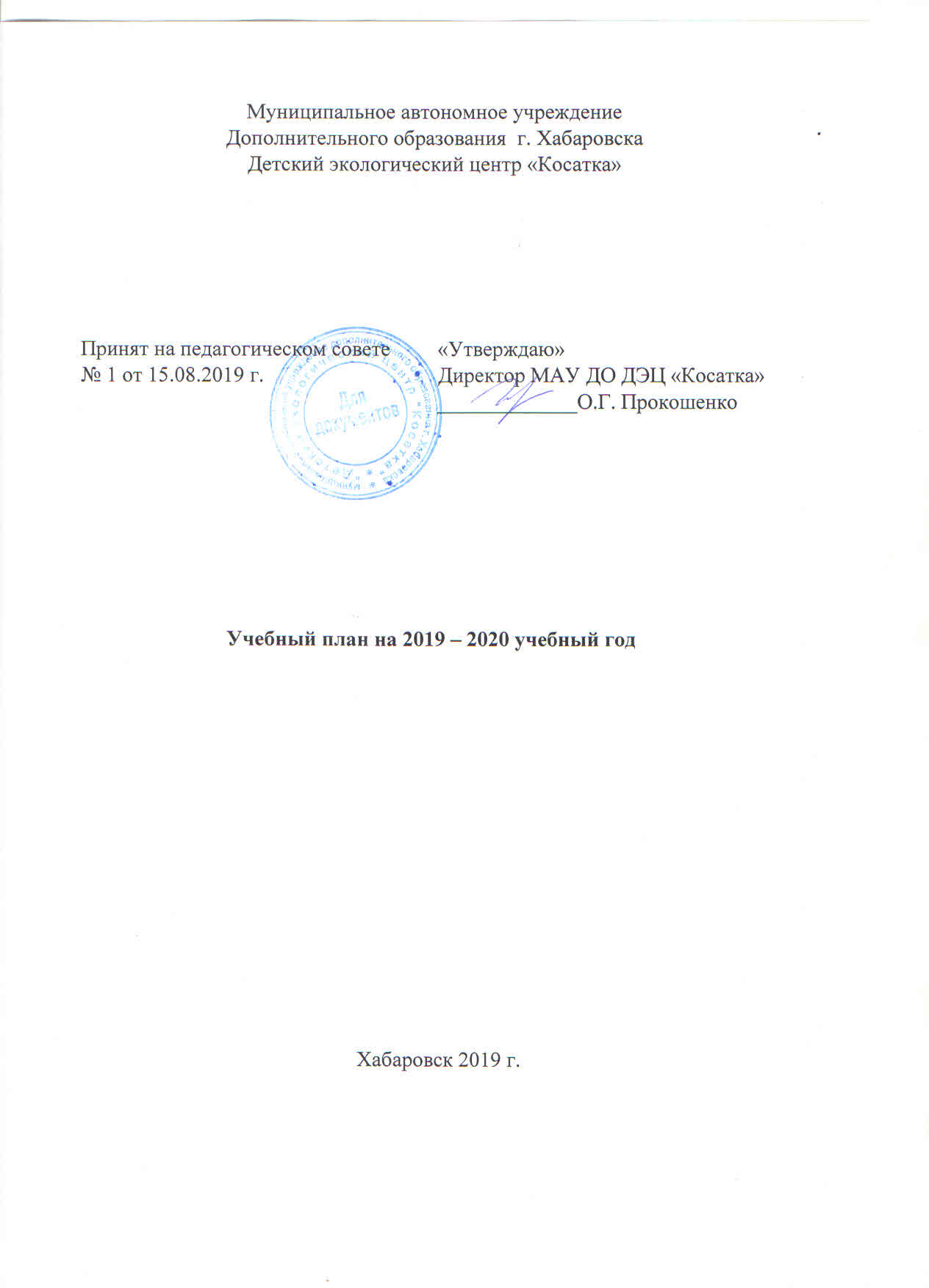 Предметом деятельности Центра является образовательная деятельность в сфере дополнительного образования детейЦелями деятельности Центра является:создание условий  для  формирования личности  с экологическим сознанием;развитие мотивации личности к познанию и творчеству, реализация дополнительных образовательных программ и услуг в интересах личности, общества, государства;создание условий для удовлетворения разнообразных образовательных потребностей детей в возрасте преимущественно  от 5 до 18 лет, развития их творческого потенциала, адаптации и социализации в современном обществе и полноценной организации свободного времени; удовлетворение иных образовательных потребностей и интересов учащихся, не противоречащих законодательству Российской Федерации; выявление, развитие и поддержка талантливых учащихся, а также лиц, проявивших выдающиеся способности.осуществляет свою деятельность на основе комплексного потенциала образовательного процесса – обучения, воспитания и развития детей и подростков в целях создания условий для развития творческого и интеллектуального потенциала ребенка через возможности развивающей среды средствами личностно-ориентированного образования.При разработке учебного плана МАУДО ДЭЦ «Косатка», реализующего дополнительные общеразвивающие программы, использовались следующие документы:Федеральный закон РФ от 29.12.2012 №273-ФЗ «Об образовании в Российской Федерации»Приказ Министерства просвещения РФ от 9 ноября 2018 г. N 196 "Об утверждении Порядка организации и осуществления образовательной деятельности по дополнительным общеобразовательным программам"Санитарно-эпидемиологические правила и нормативы СанПин 2.4.4.3172-14 «Санитарно-эпидемиологические требования к устройству и содержанию и организации режима работы образовательных организаций дополнительного образования детей» утв. Постановлением Главного государственного санитарного врача РФ от 04.06.2014 № 41)Письмо Министерства образования и науки Российской Федерации от 11.12.2006 г. № 06-1844 «О примерных требованиях к программам дополнительного образования детей»Письмо Министерства образования и науки Российской Федерации от 26.03.2007 г. № 06-636 «Об образовательных учреждениях дополнительного образования детей»Постановление Правительства Хабаровского края от 05.06.2012 г. № 177-пр о реализации государственной целевой программы Хабаровского края «Развитие образования и молодежной политики Хабаровского края» 7. Федеральный закон РФ от 27.07.2010 №210-ФЗ «Об организации предоставления государственных и муниципальных услуг» (в редакции Федеральных законов от 02.07.2013 №188-ФЗ, от 23.07.2013 №251-ФЗ).      8.  Постановление администрации г. Хабаровска от 09.10.2015 №3476 «О порядке формирования муниципального задания на оказание муниципальных услуг (выполнение работ) в отношении муниципальных учреждений и финансового обеспечения выполнения муниципального задания».      9. Устав и программа развития МАУДО ДЭЦ «Косатка».Учебный план состоит из двух частей: пояснительной записки и сетки учебных часов с разбивкой по направлениям:Пояснительная запискаУчебный план Центра является нормативно-правовой основой, регламентирующей организацию и содержание образовательного процесса, формируется с учетом    муниципального задания, ориентированного на образовательный запрос родителей и обучающихся.Учебный план МАУДО ДЭЦ «Косатка» составлен  в соответствии с лицензией на право ведения образовательной деятельности, регистрационный  № 2469 от 06.12.2016 г., предусматривающей право ведения образовательной деятельности. Образовательная деятельность ведется по 3 направленностям: - естественно-научной;- художественной;- туристско-краеведческой.Реализация учебного плана обеспечена необходимым количеством педагогических кадров соответствующей квалификации.	Сетка учебного плана распределяет количество групп, часов, контингента обучающихся. Количество часов, необходимое для проведения занятий определяется уставом учреждения, а также образовательными общеразвивающими программами педагогов.При составлении учебного плана учитывалось:- содержание общеобразовательных общеразвивающих программ, разрабатываемых и реализуемых Центром самостоятельно на основе государственных типовых и модифицированных, а также экспериментальных;- учебная нагрузка в соответствии с нормами СанПиН.	Особенность построения учебного плана Центра в том, что он позволяет дать не только базовый минимум, а также формировать устойчивый интерес обучающихся к выбранному направлению деятельности  для продолжения образования и развития своих способностей.	Единая основа учебного плана всех ступеней обучения обеспечивается реализацией принципа преемственности в содержании и технологии обучения. Занятия выстраиваются по принципу возрастающей сложности с учетом возрастных и психологических особенностей и возможностей обучающихся.	Продолжительность занятий устанавливается исходя из психофизиологической, педагогической и социально-экономической целесообразности, допустимой нагрузки учащихся.	Продолжительность занятий по всем годам обучения 2-6 часов в неделю. В 2019-2020 учебном году учебный план обеспечен 16-ю общеобразовательными общеразвивающими программами по 3 направлениям с разными сроками обучения:Естественно-научное направление - 10 программ (экология, биология, валеология, основы безопасности жизни, окружающий мир, исследовательская деятельность);Художественное  направление – 5 программ (декоративно-прикладное творчество, ИЗО, театр, народное художественное творчество, фольклор);Туристко - краеведческое направление  –  1 программа ( краеведение)Программно-методическое обеспечение образовательной деятельности МАУДО ДЭЦ «Косатка» на 2019-2020 учебный годОбщеобразовательные общеразвивающие  программы разработаны в соответствии с требованиями к программам дополнительного образования детей. В каждой программе раскрыты цели задачи образования, ожидаемый результат и способы определения их результативности, формы подведения итогов реализации образовательной программы и т.д. Реализация каждой программы обеспечена методическим сопровождением.Число программ МАУДО ДЭЦ «Косатка» с разбивкой по уровню образования на 2019-2020 учебный год                   Количество программ для детей дошкольного возраста естественно-научное направлениеКоличество программ для детей дошкольного возраста художественное направлениеКоличество программ, реализуемых для детей младшего школьного возраста естественно-научное направлениеКоличество программ, реализуемых для детей младшего школьного возраста художественное направлениеКоличество программ, реализуемых для детей 5-9 классовестественно-научное направлениеКоличество программ, реализуемых для детей 5-9 классовхудожественное направлениеКоличество программ, реализуемых для детей 5-9 классовТуристко-краеведческое направлениеСодержание образовательной деятельности по направлениям	Естественно-научная направленность способствует формированию экологического мировоззрения и культуры поведения обучающихся в окружающей природной среде, направлена на расширение  интереса к природе, определению места человека в окружающем мире, опираясь на достижения современной науки, создание условий  для  формирования личности  с экологическим сознанием.      Художественная   направленность включает программы по изобразительному искусству,  театру, декоративно-прикладному творчеству, народному фольклору -  направлены   на  развитие  творческого  потенциала  ребенка,  его фантазии,  образного  мышления,  творческого  воображения  и художественного  вкуса.  Реализация  программ  предполагает  создание художественного продукта (участие в  конкурсах, смотрах,  выставках,  акциях  и  т.п.).У  детей   развивается  формирование устойчивой  потребности  в  восприятии  и  воспроизведении  искусства, интереса  ко  всему  кругу  проблем,  которые  решаются  средствами художественного творчества. В процессе обучения происходит гармоничное развитие обучающегося, развиваются  творческие навыки, мышление, сформируется  художественный вкус,  ребенок получает разнообразный социальный  опыт.Туристско-краеведческая направленность включает программы  по  краеведению и экологическому воспитанию. В процессе занятий по данным программам дети расширяют знания по основам  краеведения.Программы по краеведческой направленности учат соотносить даты событий истории Хабаровского края с основными периодами отечественной истории, рассказывать о важнейших событиях истории Хабаровского края и их участниках, отраженных в памятниках культурного наследия, использовать приобретенные знания и умения в практической деятельности и в повседневной жизни, высказывать собственные суждения о наиболее значительных событиях и личностях местной истории, об исторически-культурном наследии.Ожидаемые результаты освоения общеобразовательных общеразвивающих программ:- освоение  новых  знаний,  функциональная  грамотность. (представляется  в  количественных  показателях  на  основе  использования мониторинговых исследований);-  развитие  творческого воображения  и  мышления,  художественной  наблюдательности,  получение разнообразного социального  опыта (мониторинговые  исследования,  участие в конкурсных мероприятиях);- воспроизводство  интеллектуального  потенциала  за  счет выявления,  формирования  и  развития  творческих  и  исследовательских интересов  и  способностей  обучающихся (мониторинговые  исследования, участие в конкурсных мероприятиях различного уровня);- формирование  социально значимых индивидуальных качеств личности,  наличие  мотивации  к  познанию  и  творчеству,  готовность  к гражданскому и профессиональному самоопределению:- воспитание добрых, отзывчивых людей, ценителей прекрасного;
− формирование умений правильного поведения в природе;
− обогащение знаний о природе.Реализация  учебного плана  осуществляется  посредством  существующих  процедур контроля и экспертной оценки качества образования:Мониторинг  образовательных  результатов  обучающихся;Результаты промежуточных и итоговых срезов знаний обучающихся;Анализ творческих достижений обучающихся.В рамках реализации общеразвивающих программ педагогами разработаны критерии оценки уровня обученности. Формы промежуточных и итоговых срезов знаний  включают:  тестирование, анкетирование, устный и письменный опросы, концертные выступления, выставки,  соревнования,  конкурсные  мероприятия,  творческие  показы, защита  проектов,  рефератов,  итоговые  работы,  викторины, собеседования.№п/пНазвание программыВид Срок реализацииВозраст Педагог Естественно-научная направленностьЕстественно-научная направленностьЕстественно-научная направленностьЕстественно-научная направленностьЕстественно-научная направленность1.Дополнительная общеразвивающая программа  «Экологический букварь»М1 год6 летПрокошенко О.Г.Карасева О.В.2.Дополнительная общеразвивающая программа  «Экологический букварь»М2 года5-6 летМихайленко М.И.3.Дополнительная общеразвивающая программа  «НОУ»Э1 год14-16 летДонец О.Ю.4.Дополнительная общеразвивающая программа  «Уголок живой природы»Э1 год6-12 летНикифорова В.Н.5.Дополнительная общеразвивающая программа  «Мир вокруг нас»М2 года7-9 летМосейкина О.С.6.Дополнительная общеразвивающая программа  «Друзья природы» объединение Эколог-исследовательМ1 год9-16 летПчелкина Н.П.7.Дополнительная общеразвивающая программа «Друзья природы» (объединение Все обо всем)М2 года9-15 летЮрченко О.М.8.Дополнительная общеразвивающая программа  «Юный эколог»М3 года9-14 летЮбко Н.И.9.Дополнительная общеразвивающая программа  «Люби и знай свой край»М1 год9-11 летГорячева Е.Н.10.Дополнительная общеразвивающая программа  «Азбука эколога»М4 года9-14 летШепелева И.П.11.Дополнительная общеразвивающая программа  «Люби и знай свой край» (объединение Третья планета)Э1 год11-15 летСидоренко Л.Я.12.Дополнительная общеразвивающая программа «Калейдоскоп природы»Э1 год12-16 летДонец О.Ю.13.Дополнительная общеразвивающая программа  «Экологический букварь»Э1 год5-6 летДонец О.Ю.14.Дополнительная общеразвивающая программа «Друзья природы» (объединение Родничок)М2 года10-15 летМонакова О.Ю.15.Дополнительная общеразвивающая программа  «Друзья природы»М1 год7-10 летГоликова Е.В.16Дополнительная общеразвивающая программа  «Эколята»М2 года5-7 летТомашевич Д.Р.17.Дополнительная общеразвивающая программа  «Экологический букварь»М2 года5-6 летНикифорова В.Н.Художественная направленностьХудожественная направленностьХудожественная направленностьХудожественная направленностьХудожественная направленность1.Дополнительная общеразвивающая программа  «Кладовая природы»Э3 года9-14 летГниломедова И.А.2.Дополнительная общеразвивающая программа  «Цветочек»М2 года5-9 летБасенко О.В.3.Дополнительная общеразвивающая программа  «Развивай-ка»Э1 год6-14 лет Ермакова Е.Ю.4.Дополнительная общеразвивающая программа  «Теремок»М1 год5-6 летМихайленко М.И.6.Дополнительная общеразвивающая программа  «Школа дизайна»Э4 года6-10 летЧебунина О.Е.Туристко-краеведческая направленностьТуристко-краеведческая направленностьТуристко-краеведческая направленностьТуристко-краеведческая направленностьТуристко-краеведческая направленность1.Дополнительная общеразвивающая программа  «Азбука туриста»М1 год14-17 летТарасов А.С.Естественно-научное     ХудожественноеТуристско-краеведческоеИтогоИз общего числа программ с разбивкой по уровню образования/кол-во обуч.10/5255/2751/5216/852 Количество программ, реализуемых для детей дошкольного возраста/ 123количество обучающихся14465209 Количество программ, реализуемых для детей младшего школьного возраста/628Количество обучающихся227144371Количество программ, реализуемых для детей 5-9 классов/3216Количество обучающихся1546652272Количество программ, реализуемых для  старшеклассников и студентов/----Количество обучающихся52527552852№Название программыКол-во группК-во детейПедагогНаправление 1Экологический букварь11144Прокошенко О.Г.Михайленко М.И.Карасева О.В.Донец О.Ю.Никифорова В.Н.ЕНИТОГО11144№Название программыКол-во группК-во детейПедагогНаправление 1Цветочек230Басенко О.В.Х2Теремок225Михайленко М.И.Х3Развивай-ка110Ермакова Е.Ю.ХИТОГО565№Название программыКол-во группК-во детейПедагогНаправление 1Мир вокруг нас215Мосейкина О.С.ЕН2Азбука эколога230Шепелева И.П.3Уголок живой природы345Никифорова В.Н.ЕН4Люби и знай свой край230Горячева Е.Н.ЕН5Друзья природы230Голикова Е.В.ЕН6Эколята577Томашевич Д.Р.ИТОГО16227№Название программыКол-во группК-во детейПедагогНаправление 1Развивайка115Ермакова Е.Ю.Х2Кладовая природы236Гниломедова И.А.Х3Цветочек345Басенко О.В.Х4Школа дизайна448Чебунина О.Е.ХИТОГО10144№Название программыКол-во группК-во детейПедагогНаправление 1Друзья природы212331630Пчелкина Н.П.Юрченко О.М.Монакова О.Ю.ЕН2Юный эколог115Юбко Н.И.3Люби и знай свой край230Сидоренко Л.Я.ЕН4НОУ (инд)115Донец О.Ю.ЕН5Научное общество учащихся115Донец О.Ю.ЕНИТОГО10154№Название программыКол-во группК-во детейПедагогНаправление 1Эко-вертикаль115Ермакова Е.Ю.Х2Кладовая природы451Гниломедова И.А.ХИТОГО566№Название программыКол-во группК-во детейПедагогНаправление 1Экологический туризм352Тарасов А.С.ТКИТОГО352